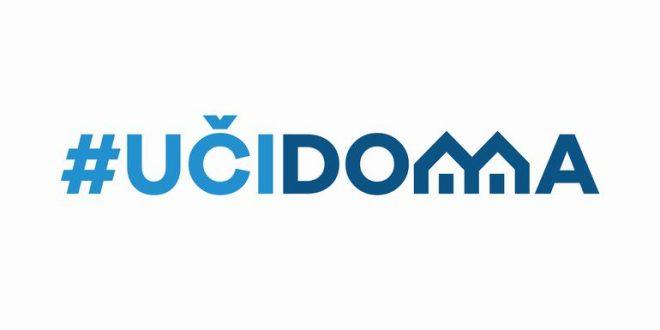 SEDMIČNI PLAN RADA PO PREDMETIMA ZA PERIOD 13.04.2020. – 17.04.2020.RAZRED I PREDMET:  6. BIOLOGIJA    NASTAVNIK/CI:     Enisa BelkićRAZRED I PREDMET:  6. BIOLOGIJA    NASTAVNIK/CI:     Enisa BelkićRAZRED I PREDMET:  6. BIOLOGIJA    NASTAVNIK/CI:     Enisa BelkićRAZRED I PREDMET:  6. BIOLOGIJA    NASTAVNIK/CI:     Enisa BelkićRAZRED I PREDMET:  6. BIOLOGIJA    NASTAVNIK/CI:     Enisa BelkićDANISHODIAKTIVNOSTISADRŽAJ/POJMOVINAČIN KOMUNIKACIJEPONEDELJAK13.04.2020.Obijasne evolutivni napredak skrivenosjemenica u odnosu na golosjemeniceCrtaju tabelu u kojoj se jasno ispoljavaju razlike između golosjemenica i skrivenosjemenicaSjeme,klica,kotiledon,sjemeni zametakViber,mail,classroom,tv...UTORAK14.04.2020.SRIJEDA15.04.2020.ČETVRTAK16.04.2020.Prepoznaju i odrede karaktristične predstavnike ključnih familija dikotilaCrtaju tabelu sa dikitiledonim biljkama,analiziraju i utvrđuju karakteristične pretstavnikeFamilije dikotiledonih biljakaViber,mail,classroom,tv...PETAK17.04.2020.POVRATNA INFORMACIJA U TOKU SEDMICE